N  ___17Ա-վ1___                              	                         « 23 »  __օգոստոս__2021թ.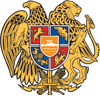 ԳԻՏԱԿԱՆ ԱՍՏԻՃԱՆՆԵՐԻ ՇՆՈՐՀՈՒՄԸ ՀԱՍՏԱՏԵԼՈՒԵՎ ՎԿԱՅԱԳՐԵՐՈՎ ԱՄՐԱԳՐԵԼՈՒ ՄԱՍԻՆՀամաձայն  ՀՀ Կառավարության 08.08.1997թ. հ. 327 որոշմամբ հաստատված <<Հայաստանի Հանրապետությունում գիտական աստիճանաշնորհման կանոնակարգի>> 5-րդ գլխի 36-րդ կետի և ՀՀ ԿԳՄՍ նախարարի 14.08.2019թ. հ.31-Լ հրամանով հաստատված <<Հայաստանի Հանրապետության բարձրագույն որակավորման կոմիտեի>> կանոնադրության 3-րդ գլխի 11-րդ կետի 8) ենթակետի՝	Հաստատել և վկայագրերով ամրագրել.1.Երևանի պետական համալսարանում գործող ԲՈԿ-ի 050 Մաթեմատիկայի  մասնագիտական խորհրդի որոշումը Գարիկ Վարդանի Պետրոսյանին ֆիզիկամաթեմատիկական գիտությունների թեկնածուի (Ա.01.09 թվանիշով) գիտական աստիճան շնորհելու մասին:2.Երևանի պետական համալսարանում գործող ԲՈԿ-ի 050 Մաթեմատիկայի  մասնագիտական խորհրդի որոշումը Արամ Հրաչիկի Ղարիբյանին ֆիզիկամաթեմատիկական գիտությունների թեկնածուի (Ա.01.09 թվանիշով) գիտական աստիճան շնորհելու մասին:Հիմք՝   մասնագիտական   խորհրդի  որոշումները  և  բաժնի  հհ. 1-5079 - 1-5080 եզրակացությունները:									  ԿԱՐԵՆ ՔԵՌՅԱՆՀԱՅԱՍՏԱՆԻ ՀԱՆՐԱՊԵՏՈՒԹՅՈՒՆ ԲԱՐՁՐԱԳՈՒՅՆ ՈՐԱԿԱՎՈՐՄԱՆ ԿՈՄԻՏԵԻ ՆԱԽԱԳԱՀՀՐԱՄԱՆ